Baby Egg RulesYou must give your baby egg a name;You must give baby egg some clothes, eyes etc;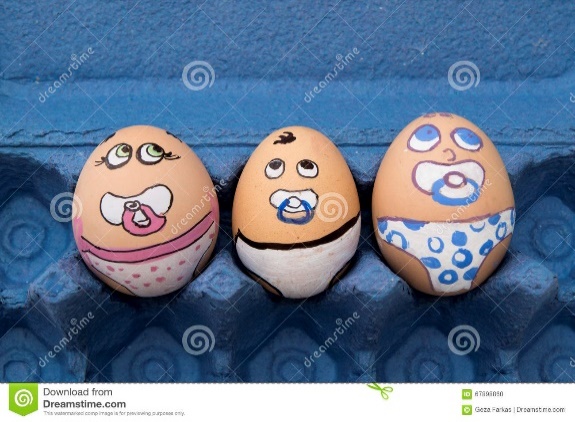 You must make baby egg comfortable- a bed perhaps;You must take baby egg everywhere with you;You must write down all the things baby egg likes and doesn’t like just in case someone has to look after him/her;You must teach your egg a new skill;You must play a game with your egg;You must not drop baby egg! 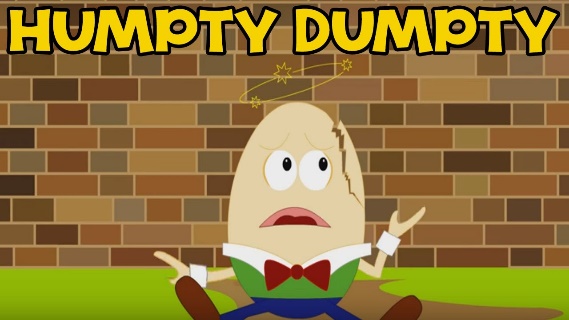 